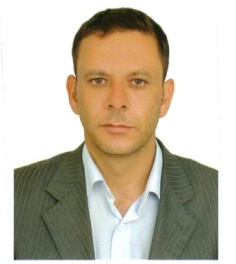  Name: Muneer Address: JordanMarital status: married.Date of birth: 02/11/1973Email: muneer.354703@2freemail.com  Bachelor degree of economics and administrative sciences 1996.Work experience Hilton Al Ain .Night manager at Movenpick resort &residences Aqaba. As a duty managers, front office is certainly a corner stone in my frame of work therefore I am responsible directly of applying all operational standard manuals as in:Ensure adherence to the company polices Ensure procedures are efficiently followed Monitor billing procedures Ensure all front office documents and records are maintained Ensure all front office areas are neatly maintained all times.Responsible for handling room reservations.Responsible towards guest ledger, long stay, pay masters.Recommends changes in methods, employees.SkillsUpselling techniques.On, off job training skills Minimum hospitality requirements.Handling complains & Requests , Hospitality guarantee program  Tour leader.As a tour guide \ leader I was responsible for all issues concerning my groups, worked with several travel agencies especially the Dutch, 2010-2012.Interpreter.  I had the opportunity to work for the American company (Global linguist solutions \GLS),2008-2010.Own company-The Netherlands 2000-2008I went to Holland in 2000, starting from voluntary jobs to different jobs in hospitality ending as a manager of my own cleaning company hiring 8 to 40 people..Languages English: excellent                    Dutch: excellent                 Flemish: excellentArabic: native                   German: fair   Computer skillsOpera front office    : excellentMicrosoft office       : very goodInternet applications: very good 